PROGRAM STUDENT LEARNING OUTCOMES 2014       College of Science (CSCI)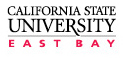        MAJOR: Computer Networks, MS            CSCI EETF (Educational Effectiveness Task Force)Students graduating with A (INSERT DEGREE) from Cal State East Bay will be able to:Students graduating with A (INSERT DEGREE) from Cal State East Bay will be able to:Students graduating with A (INSERT DEGREE) from Cal State East Bay will be able to:I.L.O Alignment1Exhibit mastery of advanced computer science theory as applied to the field of computer networks  Exhibit mastery of advanced computer science theory as applied to the field of computer networks   1,62Employ current techniques, skills, tools, and coding practices necessary for application and system development Employ current techniques, skills, tools, and coding practices necessary for application and system development  1,5,63Apply critical thinking and problem solving skills by analyzing problems, designing solutions, and evaluating results Apply critical thinking and problem solving skills by analyzing problems, designing solutions, and evaluating results  1,64Demonstrate communication skills in both written and oral form, and work in a team environmentDemonstrate communication skills in both written and oral form, and work in a team environment 1,2,3,45Independently acquire new computer related skills through analysis of current computer science literature and industrial practicesIndependently acquire new computer related skills through analysis of current computer science literature and industrial practices 5,6